Муниципальное общеобразовательное учреждение « Нижне- Наратбашская средняя общеобразовательная школа Буинского района Республики Татарстан»Урок-тренингпо подготовке к ГИА и ЕГЭ по математике2010-2011 уч.годТип урока: урок обобщения систематизации знаний.Цели урока:            Обучающие: Обобщить решение задач на движение, работу и на проценты  различными способами Развивающие:Воспитывать интерес к предмету через меж предметные связи с физикой, обращая внимание на аккуратность, дисциплинированность и самостоятельность .           Воспитывающие:развитие у школьников самостоятельности мышления и в учебной деятельности;  развитие навыков самоконтроля; научить рационально распределять время выполнения заданий ЕГЭ. формирование информационной культуры, компьютерной грамотности и потребности в приобретении знаний., развивать чувство прекрасного.формирование таких качеств знаний, как прочность, глубина, оперативность;  воспитание у учащихся культуры поведения, добросовестного отношения к учебному труду, сопереживания успехам и неудачам товарищей. Оборудование:компьютер и проектор; тексты задач на движение, работу и на проценты для решения в классе и дома. Подготовка к уроку: Повторение способов решения задач на движение, работу и на проценты. Комментарий к уроку: использование презентации Microsoft Power Point и видео уроков.План урока:Организационный момент (сообщение необходимости решения задач на движения, работу и на проценты). Актуализация опорных знаний (повторение определения процента и движения, работы). Закрепление материала (решение задач разными способами). Итоги урока. Домашнее задание. Организационный момент.1.Взаимное приветствие.2.Проверка готовности учащихся к уроку, организация внимания.Ребята! Для того чтобы просто сдать ЕГЭ по математике и получить аттестат, достаточно решить несколько простых задач. Это задачи В1, В2, В5 и В12. Никаких особых математических способностей для этого не требуется. Мы с вами сегодня научимся решать задания В12 - на движение, на работу и на проценты с помощью таблиц, формул и схем.II. Актуализация опорных знаний.1. Есть задачи, которые решаются по одной-единственной формуле: s = vt,  то есть расстояние, скорость  и время. Из этой формулы можно выразить скорость или время :           V=S/t        и       t=S/V2.Есть задачи В12 — когда что-нибудь плавает по речке, в которой есть течение. Например, теплоход, катер или моторная лодка. Обычно в условии говорится о собственной скорости плавучей посудины и скорости течения. Собственной скоростью называется скорость в неподвижной воде.При движении по течению эти скорости складываются. Течение помогает, по течению плыть — быстрее.Скорость при движении по течению равна сумме собственной скорости судна и скорости течения.А если двигаться против течения? Течение будет мешать, относить назад. Теперь скорость течения будет вычитаться из собственной скорости судна.3. Еще один тип задач В12, встречающийся в вариантах ЕГЭ по математике — это задачи на работу.Задачи на работу также решаются с помощью одной-единственной формулы: A p t. Здесь A — работа, t — время, а величина p, которая по смыслу является скоростью работы, носит специальное название — производительность. Она показывает, сколько работы сделано в единицу времени. Например, продавец в супермаркете надувает воздушные шарики. Количество шариков, которые он надует за час — это и есть его производительность.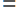 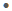 4. Проценты — удобная относительная мера, позволяющая оперировать с числами в привычном для человека формате не зависимо от размера самих чисел. Это своего рода масштаб, к которому можно привести любое число. Один процент — это одна сотая доля. Само слово процент происходит от латинского «pro centum», что означает «сотая доля».III. Закрепление материала.Задача1.Из пункта А в пункт В, расстояние между которыми 50 км, одновременно выехали автомобилист и велосипедист. Известно, что в час автомобилист проезжает на 40 км больше, чем велосипедист. Определите скорость велосипедиста, если известно, что он прибыл в пункт В на 4 часа позже автомобилиста. Ответ дайте в км/ч.Что здесь лучше всего обозначить за ? Скорость велосипедиста. Тем более, что ее и надо найти в этой задаче. Автомобилист проезжает на 40 километров больше, значит, его скорость равна 40. Воспользуемся уравнением. «Уравнение – это золотой ключ, открывающий все	математические сезамы»,-сказал С. Коваль.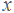 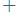 Нарисуем таблицу. В нее сразу можно внести расстояние — и велосипедист, и автомобилист проехали по 50 км. Можно внести скорость — она равна  и 40 для велосипедиста и автомобилиста соответственно. Осталось заполнить графу «время».Его мы найдем по формуле: . Для велосипедиста получим , для автомобилиста . 
Эти данные тоже запишем в таблицу. Данная таблица приемлема при решении задач на движение.
Вот что получится: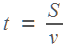 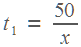 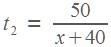 Остается записать, что велосипедист прибыл в конечный пункт на 4 часа позже автомобилиста. Позже — значит, времени он затратил больше. Это значит, что  на четыре больше, чем , то есть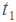 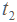 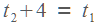 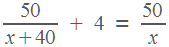 Решаем уравнение.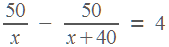 Приведем дроби в левой части к одному знаменателю.Первую дробь помножим на 4, вторую — на .Если вы не знаете, как приводить дроби к общему знаменателю (или — как раскрывать скобки, как решать уравнение...), подойдите с этим конкретным вопросом к вашему учителю математики и попросите объяснить. Бесполезно говорить учительнице: «Я не понимаю математику» — это слишком абстрактно и не располагает к ответу. Учительница может ответить, например, что она вам сочувствует. Или, наоборот, даст какую-либо характеристику вашей личности. И то и другое неконструктивно.
А вот если вы зададите конкретный вопрос: «Как приводить дроби к одному знаменателю» или «Как раскрывать скобки» — вы получите нужный вам конкретный ответ. Вам ведь необходимо в этом разобраться! Если педагог занят, договоритесь о времени, когда вы можете с ним (или с ней) встретиться, чтобы получить консультацию. Используйте ресурсы, которые у вас под рукой!Получим: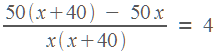 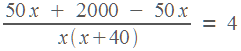 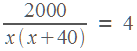 Разделим обе части нашего уравнения на 4. В результате уравнение станет проще. Но почему-то многие учащиеся забывают это делать, и в результате получают сложные уравнения и шестизначные числа в качестве дискриминанта.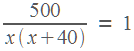 Умножим обе части уравнения на . Получим: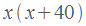 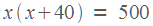 Раскроем скобки и перенесем всё в левую часть уравнения: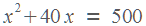 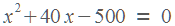 Мы получили квадратное уравнение. Напомним, что квадратным называется уравнение вида 0. Решается оно стандартно — сначала находим дискриминант по формуле 2 4, затем корни по формуле .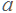 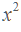 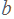 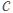 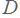 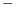 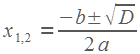 В нашем уравнении 1,   40,   500.Найдем дискриминант 1600 2000 3600 и корни:10, 50.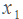 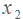 Ясно, что не подходит по смыслу задачи — скорость велосипедиста не должна быть отрицательной.Ответ: 10.Следующая задача — тоже про велосипедиста.Следующий тип задач — когда что-нибудь плавает по речке, в которой есть течение. Задача2. Моторная лодка прошла против течения реки 255 км и вернулась в пункт отправления, затратив на обратный путь на 2 часа меньше. Найдите скорость лодки в неподвижной воде, если скорость течения равна 1 км/ч. Ответ дайте в км/ч.Пусть скорость лодки в неподвижной воде равна .Тогда скорость движения моторки по течению равна 1, а скорость, с которой она движется против течения 1.Расстояние и в ту, и в другую сторону одинаково и равно 255 км.Занесем скорость и расстояние в таблицу.Заполняем графу «время». Мы уже знаем, как это делать. При движении по течению , при движении против течения , причем  на два часа больше, чем .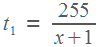 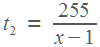 Условие « на два часа меньше, чем » можно записать в виде2 Составляем уравнение: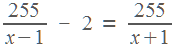 и решаем его.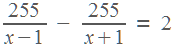 Приводим дроби в левой части к одному знаменателю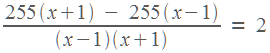 Раскрываем скобки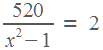 Делим обе части на 2, чтобы упростить уравнение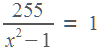 Умножаем обе части уравнения на 11 255256.Вообще-то это уравнение имеет два корня: 16   и   16   (оба этих числа при возведении в квадрат дают 256). Но конечно же, отрицательный ответ не подходит — скорость лодки должна быть положительной.Ответ: 16.Еще один тип задач В12, встречающийся в вариантах ЕГЭ по математике — это задачи на работу.Правила решения задач на работу очень просты.A p t, то есть работа производительность время. Из этой формулы легко найти t или p.Если объем работы не важен в задаче и нет никаких данных, позволяющих его найти — работа принимается за единицу. Построен дом (один). Написана книга (одна). А вот если речь идет о количестве кирпичей, страниц или построенных домов — работа как раз и равна этому количеству.Если трудятся двое рабочих (два экскаватора, два завода...) — их производительности складываются. Очень логичное правило.В качестве переменной  удобно взять именно производительность.Покажем, как все это применяется на практике.Задача 3. Заказ на 110 деталей первый рабочий выполняет на 1 час быстрее, чем второй. Сколько деталей в час делает второй рабочий, если известно, что первый за час делает на 1 деталь больше?Так же, как и в задачах на движение, заполним таблицу.В колонке «работа» и для первого, и для второго рабочего запишем: 110. В задаче спрашивается, сколько деталей в час делает второй рабочий, то есть какова его производительность. Примем ее за . Тогда производительность первого рабочего равна 1 (он делает на одну деталь в час больше). Поскольку , время работы первого рабочего равно , время работы второго равно .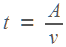 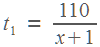 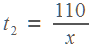 Первый рабочий выполнил заказ на час быстрее. Следовательно,  на 1 меньше, чем , то есть1.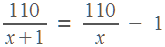 Мы уже решали такие уравнения. Оно легко сводится к квадратному:  110 0Дискриминант равен 441. Корни уравнения: 10,   11. Очевидно, производительность рабочего не может быть отрицательной — ведь он производит детали, а не уничтожает их :-) Значит, отрицательный корень не подходит.Ответ: 10.Задача 4.На изготовление 21 детали первый рабочий тратит на 4 часа меньше, чем второй рабочий на изготовление 35 таких же деталей. Известно, что первый рабочий за час делает на 2 детали больше, чем второй. Сколько деталей в час делает второй рабочий?Обозначим : Х-детали в час 1-й рабочий(Х+2)-детали в час 2-й рабочий21/(х+2) + 4 = 35/х.      Приведем к общему знаменателю: 21х+4х(х+2)=35(х+2),21х+4х2+8х = 35х+70,    4х2 – 6х – 70 = 0,   2х2 – 3х – 35 = 0,  D=9+280= 172 ,   x= (3+17)/4=5,x=(3-17)/4 <0 - не удовл. усл.Ответ:  5.Задача 5. Первая труба пропускает на 1 литр воды в минуту меньше, чем вторая. Сколько литров воды в минуту пропускает первая труба, если резервуар объемом 110 литров она заполняет на 2 минуты дольше, чем вторая труба заполняет резервуар объемом 99 литров?Всевозможные задачи про две трубы, которые наполняют какой-либо резервуар для воды — это тоже задачи на работу. В них также фигурируют известные вам величины — производительность, время и работа.Примем производительность первой трубы за . Именно эту величину и требуется найти в задаче. Тогда производительность второй трубы равна 1, поскольку она пропускает на один литр в минуту больше, чем первая. Заполним таблицуПервая труба заполняет резервуар на две минуты дольше, чем вторая. Значит,   2. Составим уравнение: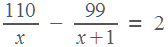 и решим его.Ответ: 10.Проценты — удобная относительная мера, позволяющая оперировать с числами в привычном для человека формате не зависимо от размера самих чисел. Это своего рода масштаб, к которому можно привести любое число. Один процент — это одна сотая доля. Само слово процент происходит от латинского «pro centum», что означает «сотая доля».Задача 6.Магазин снизил цену на стиральную машину на 10% при этом в результате продажи получает прибыль 8% .Какую прибыль получал магазин до снижения цены?Примем последнюю цену за а руб. Ее понизили на 10%, т.е. на 0,1а руб, новая цена стала 0,9а руб.0,9а руб. это цена, содержащая 8% прибыли. х руб - закупочная цена.  Составим пропорцию:0,9а руб. — 108%х руб.      — 100%              х=0,9а·100% /108% = 2,5а/3 =( 5/6)аНайдем, сколько % составляла цена до понижения от закупочной цены.а / ( 5/6 а) *100% = 600/5% = 120%.  Значит, прибыль магазина до снижения цены была 20%.     Ответ: 20.
Приложение. Презентация и видео урок .IV. Итоги урока. Домашнее задание. В следующей статье мы разберем задачи под номером В12 на растворы, сплавы, смеси, на нахождение средней скорости и движение по окружности.Подведем итоги.Мы рассказали, как решать такие задачи. А дальше — практика. На сайтах www.mathege.ru вы найдете весь Банк заданий по математике, разработанный ФИПИ, а на сайте ege.yandex.ru — сможете проверить свои силы, решая типовые задания. Многочисленные сборники вариантов ЕГЭ можно найти в любом книжном магазине.Домашнее задание: задания В12К сожалению, тесты, которые вы найдете в сборниках или на специальных сайтах, посвященных ЕГЭ, содержат немало опечаток. Поэтому, если задача у вас не получается, не впадайте в панику — решайте похожуюАвтор:Гарипова Суюмбика Искандеровна,учитель I квалификационной категорииvtSвелосипедист50автомобилист4050vtSпо течению1255против течения1255ptAпервый рабочий1110второй рабочий110ptAпервая труба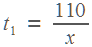 110вторая труба1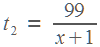 99